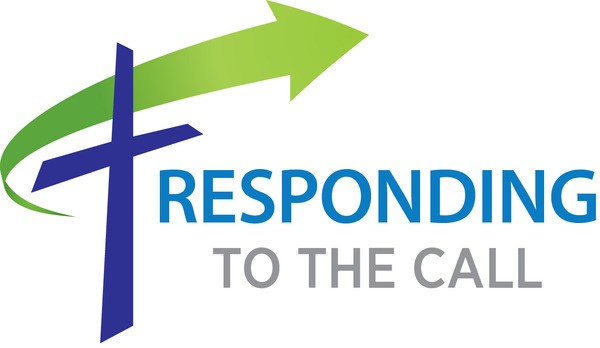 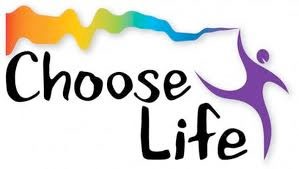 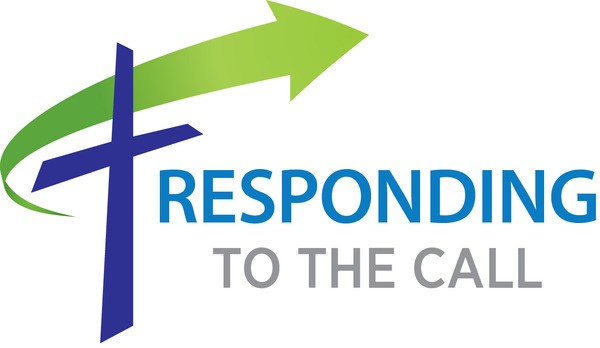 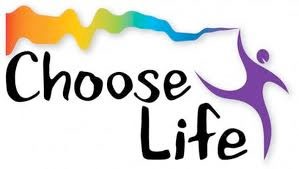 Issue No. 43     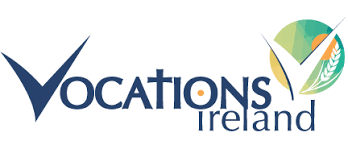 Newsletter1st December 2023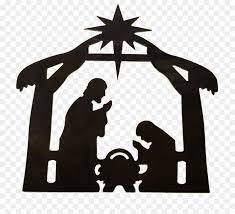 On behalf of the Vocations Ireland Executive I want to take this time to wish you all a very blessed and holy Christmas. Christmas for many of us still evokes a sense of mystery and magic and we can’t help but focus on family, community, and God’s gift of becoming human to share in our lives in a most intimate way. The holy family continues to mirror family life around the world where families are struggling to find shelter and a warm place to rest, where they have been displaced and find themselves in a foreign land and where they are dependent on the kindness of strangers to survive. Yet love always survives and the love of God mirrored in our family and religious lives remains a strong witness to this. May this Christmas be a time of grace for all of you, for your communities, families and various ministries. We have a lot to be grateful for and Christmas can be a time of reflection before we focus on what is to come in the New Year. All the Executive wish to thank you for your support, prayers, suggestions and passion during the past year and we know you will have the same energy and enthusiasm in 2024. God bless and Happy Christmas to you all.	Fr Colm O Mahony OSA and members of the Vocations Ireland ExecutiveVocations Ireland, AMRI Office, C/O Missionaries of Africa, Cypress Grove Road, Templeogue,Dublin 6W YV12 Phone: 086 782 0149Email: vocations@amri.ie Web: www.vocationsireland.com   Charity Registration Number: CHY 16272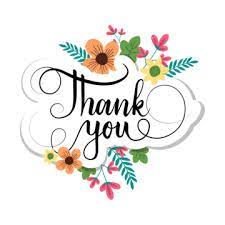 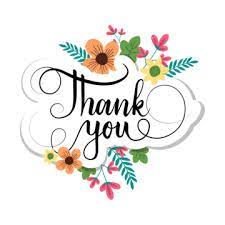 EXECUTIVE CHANGESThank you to our outgoing members of the Executive for their tremendous contributions over the last 6 years.  Sr Fionnuala Qunn OP, Br Rupert O’Sullivan FPM, Fr Malachy Thompson OCSO and Sr Mary Healey from the Carmelites of the Aged and Infirm.The following people were nominated and accepted to form the new executive.Sr Jeanne Bott OSB, Sr Eileen O’Connell OP, Br Kevin Mascareuhas,FPM and Fr Cyril Odiia,SDB  They will join with Fr Colm O’Mahony OSA, Sr Carmel Ryna DC, Sr Mary Usifoh OLA, Ms Michelle Robertson lay representative to form the new Executive.  Congratulations to each one and blessings on your ministry.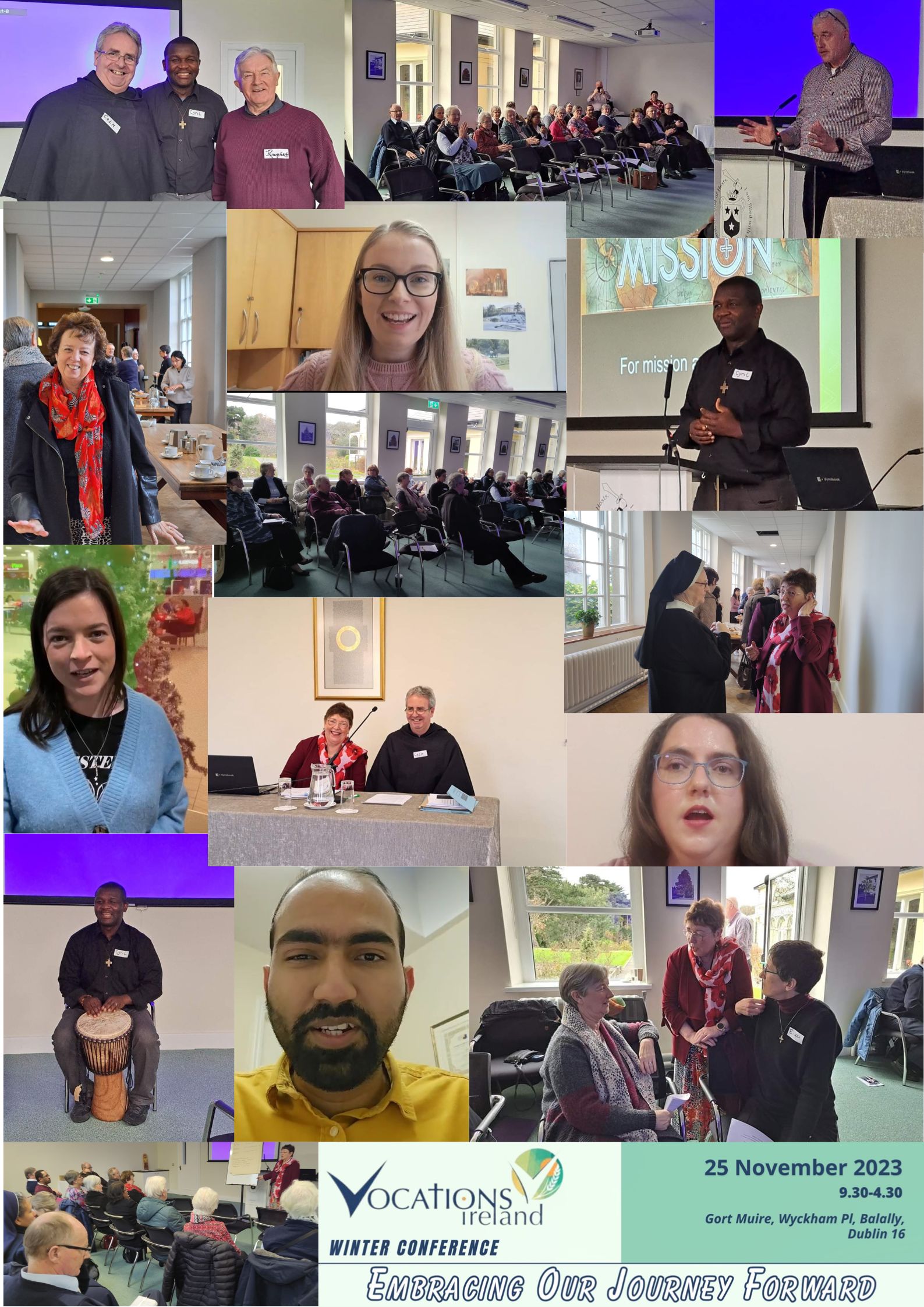 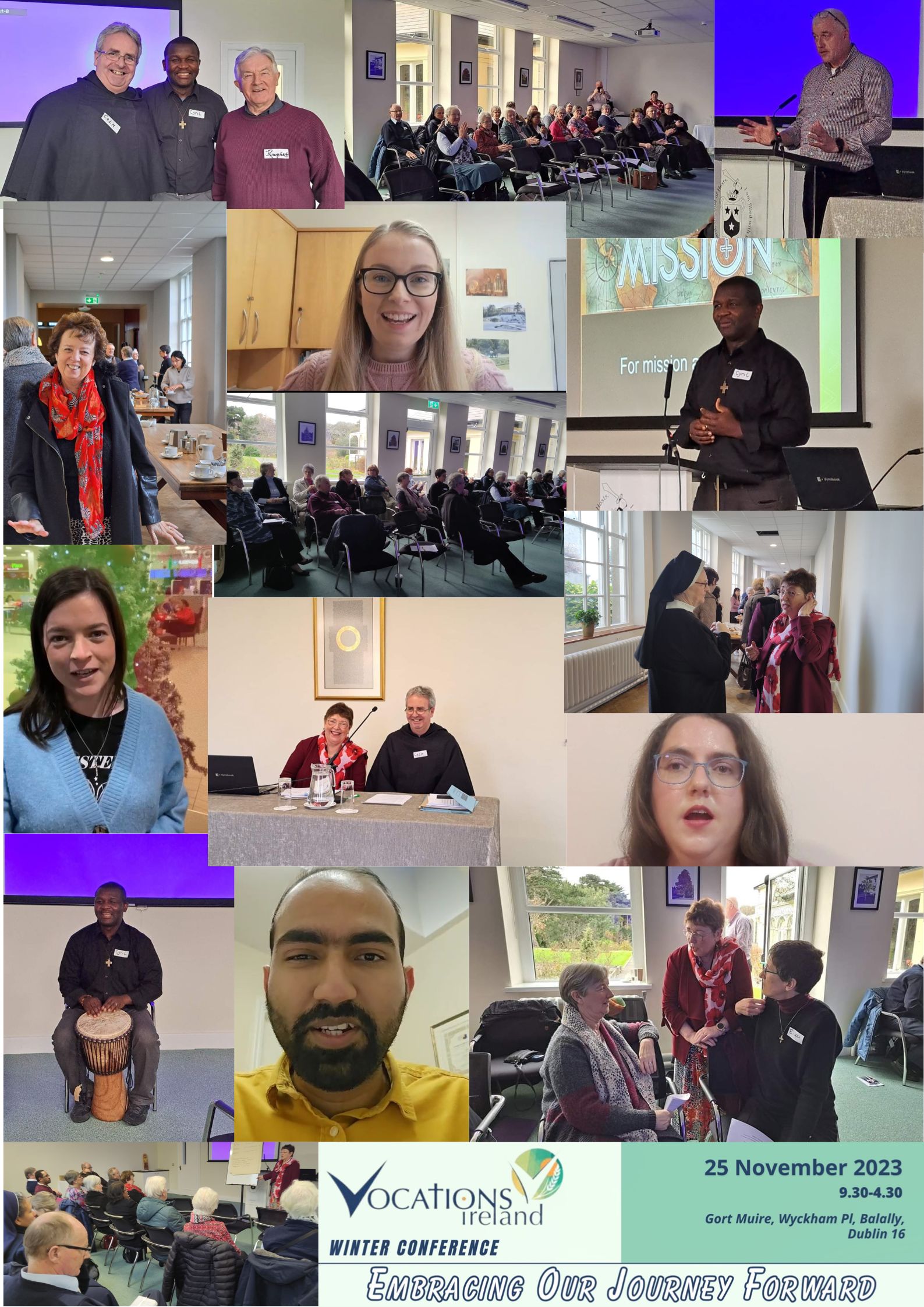 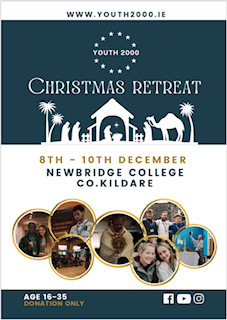 If you are interested in sharing a stand at the upcoming Youth 2000 Christmas Retreat, please contact Anne-Marie by Monday 4th December on awhelan@congregation.bonsecours.ieYou can also make a donation to Youth 2000 towards the retreat at www.youth2000.ie